02.10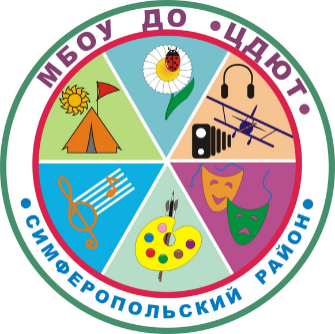 МУНИЦИПАЛЬНОЕ БЮДЖЕТНОЕ ОБРАЗОВАТЕЛЬНОЕ УЧРЕЖДЕНИЕДОПОЛНИТЕЛЬНОГО ОБРАЗОВАНИЯ«ЦЕНТР ДЕТСКОГО И ЮНОШЕСКОГО ТВОРЧЕСТВА»№ п/пДатаМероприятияМесто проведения02.09.2020Итоговые приказы, заявки, работы, согласия на конкурс « ЮИОС», «Исследовательский старт», «С любовью к России мы делами добрыми едины»МБОУ ДО «ЦДЮТ» (методист Смирнова Н.Л.)03.09.2020Муниципальный этап олимпиады по школьному краеведениюв дистанционном формате с 12-00 до 15-50 08.09.2020Заседание ТГ  по технологии (подготовка школьного этапа  олимпиады по технологии)МБОУ ДО «ЦДЮТ» с 10-0009.09.2020Муниципальный этап  конкурса «ЮИОС, Исследовательский старт» (дистанционно)МБОУ ДО «ЦДЮТ»10.09 2020ТВ к аттестуемому учителю химииМБОУ «Молодежненская школа №2»10.09.2020ШМУ по географииМБОУ ДО «ЦДЮТ»  в 10-0011.09.2020Заседание ТПМПКМБОУ ДО ЦДЮТ(по предварительной записи)11.09.2020Заседание ТГ учителей физикиМБОУ ДО ЦДЮТ, 13:00до 14.09.2020Участия в муниципальном  этапе Всероссийского конкурса творческих, проектных и исследовательских работ #ВместеЯрче-2020МБОУ ДО «ЦДЮТ» 15.09.2020Заседание ТГ  ХЭЦ (подготовка школьного этапа  олимпиады по МХК)МБОУ ДО «ЦДЮТ» в 10-0015.09.2020Предоставить информацию об обеспеченности учебниками детей с ОВЗ  (форма будет выслана) МБОУ ДО «ЦДЮТ»  (Дзюба)16.09.2020Консультация для молодых учителей начальных классовМБОУ ДО «ЦДЮТ» с 14-00 16.09.2020ТВ (психологическая служба)МБДОУ «Детский сад «Солнышко» с. Новоандреевка»16.09.2020ШМУ по русскому языкуМБОУ «Маленская школа»16.09.2020ШМУ биологииМБОУ ДО «ЦДЮТ»16.09.2020ТВ (методическая работа)МБОУ «Пожарская  школа»17.09.2020Заседание ЭГ учителей по аттестации (химия)МБОУ ДО «ЦДЮТ», 10-0017.09.2020ТВ воспитательная работаМБОУ «Мирновская школа № 2»17.09.2020ТВ (начальная школа)МБОУ «Новоселовская школа»17.09.2020Групповая консультация для педагогов-психологов, работающих 1-й годМБОУ ДО «ЦДЮТ»18.09.2020Заседание ТПМПКМБОУ ДО ЦДЮТ(по предварительной записи)18.09.2020ШМУ по истории, обществознаниюМБОУ «Гвардейская школа-гимназия №2»18.09.2020Заочный Муниципальный этап конкурса «С любовью к России мы делами добрыми едины»МБОУ ДО «ЦДЮТ» 18.09.2020ШМУ для молодых и малоопытных учителей физики и астрономииМБОУ «Первомайская школа»18.09.2020ТВ по географииМБОУ «Винницкая школа»19.09.2020Второй Кадетский слетМБОУ «Новоандреевская школа» в 10-0021.09.2020ТВ по информатикеМБОУ «Денисовская школа»21.09.2020Вебинар «Учи.ру» по математике, семинар-практикум по математикеМБОУ «Мирновская школа №2»23.09.2020Совещание ЗДВУРМБОУ ДО «ЦДЮТ»23.09.2020ТВ по историиМБОУ «Кольчугинская школа №1»23.09.2020ТВ (психологическая служба)МБОУ «Залесская школа»23.09.2020РМО биологииАБиП (п. Аграрное) в 10-0024.09.2020ТВ (начальная школа)МБОУ «Николаевская школа»24.09.2020ТВ по химииМБОУ «Мирновская школа №2»24.09.2020ТВ по географииМБОУ «Краснолесская школа»24.09.2020РМО классные руководителиВидеоконференция  в 14-0024.09.2020Школа молодого педагога-психологаМБОУ «Гвардейская школа-гимназия №2»до 25.09.2020Конкурс рисунков  «Охрана труда глазами детей»МБОУ ДО «ЦДЮТ»25.09.2020Заседание ТГ (подготовка школьного этапа предметных олимпиад по истории, обществознанию, праву)МБОУ ДО «ЦДЮТ» в 10-0025.09.2020ТВ воспитательная работаМБОУ «Добровская школа-гимназия им. Я.М. Слонимского»25.09.2020ТВ (физкультура, ОБЖ)МБОУ «Добровская школа-гимназия им. Я.М.Слонимского»25.09.2020ТВ по физике и астрономииМБОУ «Перовская школа-гимназия»25.09.2020Заседание ТПМПКМБОУ ДО ЦДЮТ(по предварительной записи)25. 09.2020Муниципальный этап турнирной программы «ЭКОС»(дистанционно)МБОУ ДО «ЦДЮТ»25.09.2020СП выездной  (библиотекари)Музей им.Чехова г. Ялта28.09.2020ТВ по информатикеМБОУ «Молодежненская школа №2»28.09.2020ТВ по географииМБОУ «Журавлевская школа»28.09.2020ШМУ учителей математикиМБОУ «Мирновская школа №1»29.09.2020ТВ по биологииМБОУ «Скворцовская школа»29.09.2020ШМУ по  ИЗО и музыке МБОУ «Укромновская школа»29.09.2020ТВ по крымскотатарскому языку и литературеМБОУ «Гвардейская школа-гимназия № 3»29.09.2020Заседание творческой группы (начальная школа)МБОУ ДО «ЦДЮТ» в 14-00до 30.09.2020Предоставить заявку и конкурсную работу на всероссийский конкурс исследовательских краеведческих работ «Отечество»МБОУ ДО «ЦДЮТ»30.09.2020СП (начальная школа)МБОУ «Кизиловская начальная школа-детский сад «Росинка»30.09.2020ТВ (психологическая служба)МБДОУ «Детский сад «Гвоздичка» с. Солнечное»30.09.2020Итоговые приказы, заявки, согласия на обработку персональных данных, работы на конкурс «К чистым истокам»МБОУ ДО «ЦДЮТ»